Ağustos 2015 Dış ticaret istatistiklerine ilişkin veriler Türkiye İstatistik Kurumu (TÜİK) tarafından 30 Eylül 2015 tarihinde yayımlandı.TÜİK, Gümrük ve Ticaret Bakanlığı işbirliği ile hazırladığı dış ticaret verilerini aylık olarak yayınlamaktadır. Ağustos ayında Türkiye’nin ihracatı bir önceki yılın aynı ayına göre yüzde 2,8 değer kaybederek 11,1 milyar dolar olmuştur. Ağustos ayı ithalatı da bir önceki yılın aynı ayına göre yüzde 18,2 değer kaybederek 15,9 milyar dolar olmuştur. Buna göre Ağustos ayı dış ticaret açığı, yüzde 39,8 azalarak 8 milyar 111 milyon dolardan 4 milyar 886 milyon dolara düşmüştür.Şekil 1: Aylara göre ihracat, milyon $  (2014-2015 Ocak-Ağustos)Kaynak: TÜİK2015 yılına düşüşle başlayan ithalat rakamları, yıl içinde dalgalı bir seyir izlemiş, Ağustos ayında ise yılın en düşük seviyesine gerilemiştir. 2015 Temmuz ayında 18,2 milyar dolar olan ithalat, yüzde 12,4 azalarak ağustos ayında 15,9 milyar dolara düşmüştür. Bir önceki yılın aynı ayına göre de ithalat düşüşü devam etmektedir.2014 Ağustos ayında 19,5 milyar dolar olan ithalat rakamı yüzde 18,5 azalarak 15,9 milyar dolara gerilemiştir. Şekil 2:Ülkelere göre dış ticaret, 000 $  (2015 Ağustos)Kaynak: TÜİK2015 Ağustos ayında Türkiye en fazla ihracatı Almanya’ya yapmıştır. 1 milyar dolarlık ihracat ile Almanya birinci sırada yer alırken Almanya’yı sırası ile 825 milyon dolar ile İngiltere, 720 milyon dolar ile Irak ve 517 milyon dolar ile ABD takip etmektedir. İthalatta ise sıralama değişmeyerek Çin’in liderliği devam etmiştir. Türkiye’nin 2015 Ağustos ayında Çin’den yaptığı ithalat 1,9 milyar dolar olup Çin’i sırası ile 1,8 milyar dolar ile Almanya, 1,5 milyar dolar ile Rusya ve 828 milyon dolar ile İtalya takip etmektedir. Sektörel ihracatta ise, 2015 Ağustos ayında Türkiye 1,4 milyar dolarlık giyim eşyası ve bunların aksesuarları ihracatı yapmıştır. Sektörü 1 milyar dolar ile motorlu kara taşıtları, bisiklet ve motosikletler, bunların aksam ve parçası ve 923 milyon dolar ile teksti ürünleri (iplik, kumaş, yer kaplamaları, hazır eşya) ihracatı takip etmektedir. İthalatta ise 1,6 milyar dolarlık ithalatı ile açıklanmayan (Gizli veri) ürünler olurken, onu 1,3 milyar dolarlık ithalatı ile motorlu kara taşıtları, bisiklet ve motosikletler, bunların aksam ve parçası ve 921 milyon dolarlık ithalatı ile demir ve çelik takip etmektedir. Şekil 3:Fasıllara göre dış ticaret, 000 $  (2015 Ağustos)Kaynak: TÜİKTürkiye İstatistik Kurumu imalat sanayi ürünleri için teknoloji yoğunluğuna göre dış ticaret verilerini de açıklamaktadır. ISIC REV.3 sınıflamasına göre ağustos ayında imalat sanayi ürünlerinin toplam ihracattaki payı yüzde 94,3 olup, yüksek teknolojili ürünlerinin imalat sanayi ihracatı içindeki payı yüzde 3,7, orta yüksek teknolojili ürünlerin payı ise yüzde 29,3’tür. İthalatta ise imalat sanayi ürünlerinin payı yüzde 82 olup, yüksek teknolojili ürünlerinin imalat sanayi ürünleri ithalatındaki payı yüzde 14,1 olmuştur. Orta yüksek teknolojili ürünlerin payı ise yüzde 43,4’tür. 2015 AĞUSTOS DIŞ TİCARET BÜLTENİ30 Eylül 2015                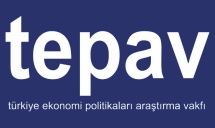 SıraÜlke adıİthalat 1.Çin1 962 0422.Almanya1 843 3413.Rusya Federasyonu1 553 5614.İtalya828 3515.ABD739 3216.Güney Kore616 8307.Gizli Ülke577 7208.Fransa502 6909.İran464 50910.İspanya425 007Toplam15 951 252SıraÜlke adıİhracat1.Almanya1 047 1572.İngiltere825 2943.Irak720 2184.ABD517 8625.Fransa436 9936.İtalya428 9257.İspanya389 9188.BAE365 3769.Rusya Federasyonu318 68310.Suudi Arabistan281 312Toplam11 064 910SITCSITC adıİhracat84Giyim eşyası ve bunların aksesuarları1 426 62378Motorlu kara taşıtları, bisiklet ver motosikletler, bunların aksam ve parçası1 012 90665Tekstil ürünleri (iplik, kumaş, yer kaplamaları, hazır eşya)923 12777Elektrik makineleri, cihazları ve aletleri, vb. aksam, parçaları688 74267Demir ve çelik650 03889Başka yerde belirtilmeyen çeşitli mamul eşyalar593 31169Demir, çelik, bakır, nikel, alüminyum ve diğer adi metallerden eşya458 5845Meyve ve sebzeler423 84733Petrol, petrolden elde edilen ürünler346 02074Diğer genel endüstri makine/cihazların aksamları297 350Toplam11 064 910SITCSITC adıİthalatİthalat39Gizli veriGizli veri1 669 63678Motorlu kara taşıtları, bisiklet ver motosikletler, bunların aksam ve parçasıMotorlu kara taşıtları, bisiklet ver motosikletler, bunların aksam ve parçası1 342 92267Demir ve çelikDemir ve çelik921 18333Petrol, petrolden elde edilen ürünlerPetrol, petrolden elde edilen ürünler771 97557İlk şekillerde plastiklerİlk şekillerde plastikler744 50474Diğer genel endüstri makine/cihazların aksamlarıDiğer genel endüstri makine/cihazların aksamları679 64677Elektrik makineleri, cihazları ve aletleri, vb. aksam, parçalarıElektrik makineleri, cihazları ve aletleri, vb. aksam, parçaları650 68168Demir ihtiva etmeyen madenlerDemir ihtiva etmeyen madenler570 60997Altın, parasal olmayan (altın madeni ve konsantreleri hariç)Altın, parasal olmayan (altın madeni ve konsantreleri hariç)539 12076Haberleşme, ses kaydetme ve sesi tekrar vermeye yarayan cihaz ve araçlarHaberleşme, ses kaydetme ve sesi tekrar vermeye yarayan cihaz ve araçlar534 299ToplamToplam15 951 251